Фонд оценочных средств  СОШ № 24 имени Бориса РукавицынаПромежуточная аттестация по химии 8 класс (демоверсия)Часть А А1. К химическим явлениям относится процесс:измельчения сахара до состояния пудрыпревращение воды в лёдЗ) появление воды на крышке чайника4) горение свечиА2. Относительная молекулярная масса молекулы С2Н2О4 равна: 1) 130 2) 90	3) 29	4) 49А3. В каком ряду элементов усиливаются неметаллические свойства?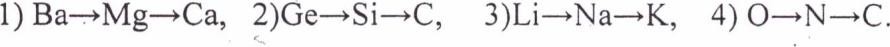 А4. Степень окисления серы равна + 4 в соединении 1) NaS	2) S02	3) H2S04	4) CaSА5. Общим в строении атомов элементов З периода является:число электронов на внешнем энергетическом уровневеличина зарядов ядер атомовчисло электронов в атомечисло энергетических уровней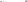 А6. Укажите распределение электронов по энергетическим уровням в атоме серы: 1) 2,8,8	2) 2,8,4	3) 2,8,6	4) 2,6А7. Вещества, формулы которых Fe203 и FeC12 являются соответственно:оксидом и основанием,оксидом и кислотой, З) оксидом и солью,4) кислотой и гидроксидом.А8. Наибольшее число ионов образуется в растворе при диссоциации 1 моль1)	AlCl3	2)Mg(NO3)2	3) H2SO4	4) KOH А9. Укажите формулу соединения с ионной связью1)O3	2) KBr	3) CF4	4) N2А10.Расставьте коэффициенты в уравнении реакции и укажите их сумму:CuO+Al=Cu+Al2O31) 7	2)	5	3) 8	4) 9Часть ВB1. Установите соответствие между формулой вещества и классом неорганических веществФОРМУЛА ВЕЩЕСТВА	КЛАСС НЕОРГАНИЧЕСКИХ ВЕЩЕСТВK2S04	А) основные оксидыH2Si03	Б) кислотыМОН	В) солиK2O	Г) щёлочиЗапишите в таблицу буквы, соответствующие выбранным ответамB2. Установите соответствие между уравнением реакции и типом химической реакции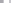 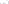 Запишите в таблицу буквы, соответствующие выбранным ответамЧасть С C1. Чему равна масса 1,5 моль углекислого газа?Запишите ход решения и ответ на обратной стороне бланка или на отдельном листе.C2. Расставьте коэффициенты и составьте полное и сокращенное ионное уравнение: FeC13 + NaОН— NaCl +Fe(OH)3Запишите ответ на обратной стороне бланка или на отдельном листе.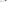 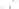 Система оцениванияЧасть АЧасть В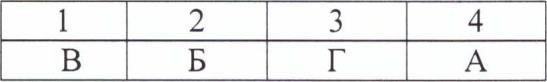 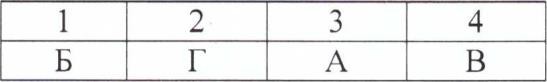 Работа состоит из 3 частей, включающих 14 заданий.Часть А включает 10 заданий (А1 – А10). К каждому заданию приводится 4 варианта ответов, один из которых верный. Каждый правильный ответ оценивается в 1 балл.Часть В содержит 2 задания: В1 – на установление соответствий формулы и класса веществ, В2 – на выявление соответствий уравнений и типа реакций. Правильный ответ оценивается в 1 балл.Часть С содержит 2 задания со свободным ответом и оценивается в 1 балл. Максимальное количество баллов – 14.Критерии оценивания.Оценка «5» - 14 балловОценка «4» - 13-10 балловОценка «3» - 9-6 балловОценка «2» - менее 5 баллов. Критерии оценивания для детей с ОВЗ. Оценка «5» - 14-11 балловОценка «4» - 10-7 балловОценка «3» - 6-4 балловОценка «2» - менее 3 баллов.12З4УРАВНЕНИЕТИП РЕАКЦИИ1) 02 + 4N02 + 2Н20 = 4HN03А)реакция разложения2) AgN03 + HCl = AgCl + НNОЗБ) реакция соединения3) СаСО3 = СаО + C02В) реакция замещения4) Fe+ CuS04 = FeS04 +CuГ) реакция обмена1234задания12345678910Ответ4222433124